Das Saxophon: „Das goldene Wunderhorn“Aufgaben: Höre erneut die „Liebeserklärung“ für das Saxophon. Lies den Informationstext und erstelle einen Steckbrief für das Saxophon. Beschrifte am Bild die Bauteile des Saxophons.Geschichte des SaxophonsFamilie / Verwandte des SaxophonsBauweise des Saxophons               Klänge des Saxophons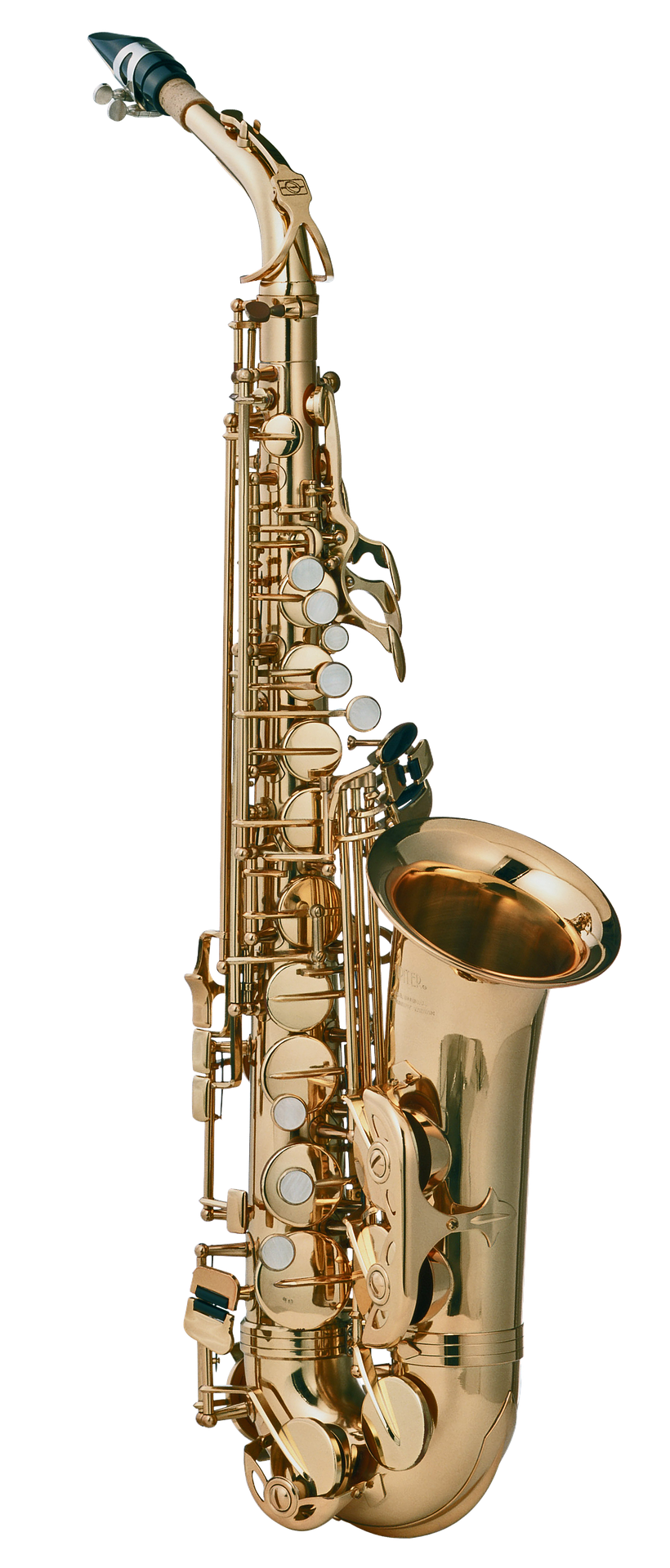 